附件1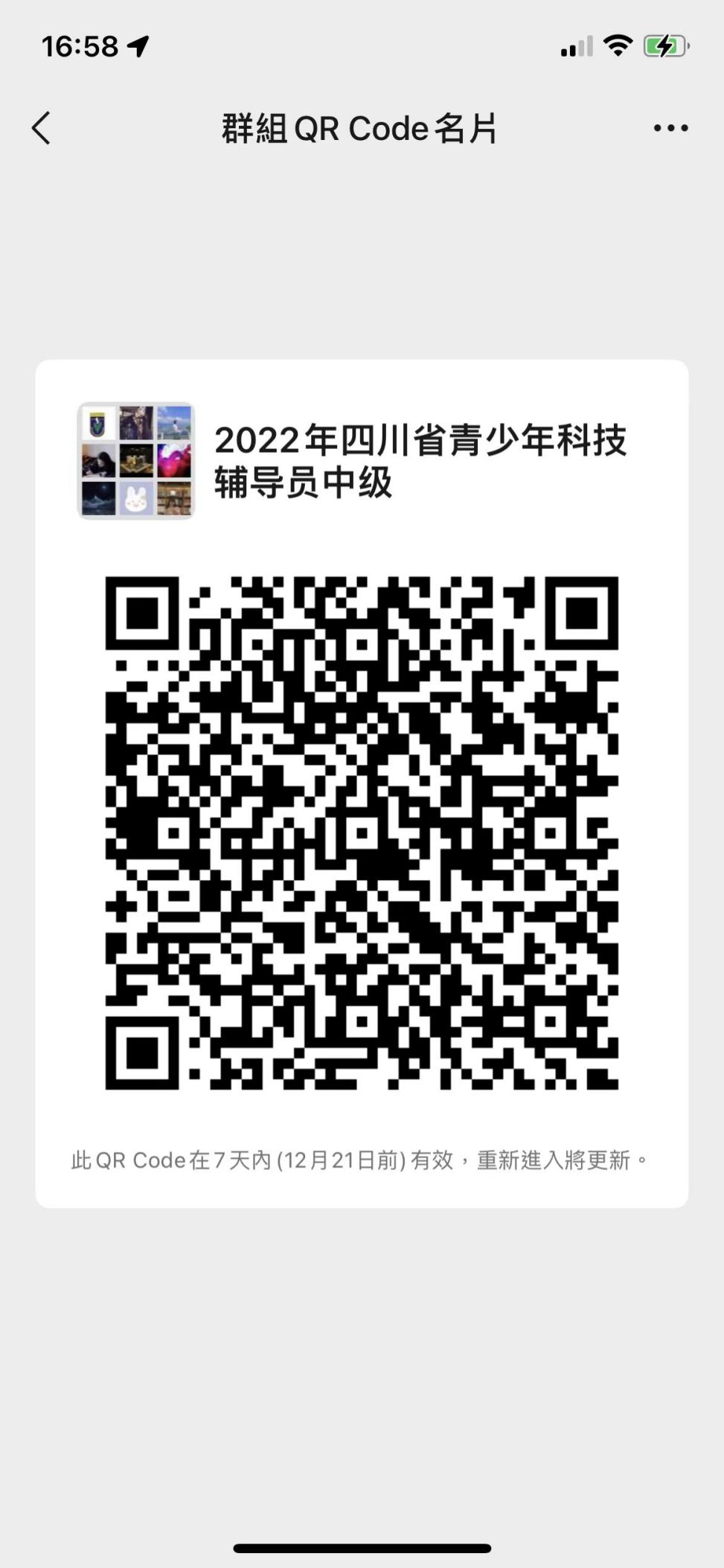 “2022年四川省科技辅导员中级”微信群